О присвоении почтового адреса земельным участкам, в связи с разделом  земельного участка, расположенного в станице Старонижестеблиевской по улице Ватутина, 14На основании пункта 1.20 статьи 14 Федерального закона от 6 октября 2003 года № 131-ФЗ «Об общих принципах организации местного самоуправления в Российской Федерации», постановления главы муниципального образования Красноармейский район от 31 января 2006 года № 169 «О передаче полномочий при присвоении адресов земельным участкам, зданиям, строениям, сооружениям» в соответствии с решением Совета Старонижестеблиевского сельского поселения Красноармейского района 9 февраля 2010 года № 13 «О присвоении адресов земельным участкам, зданиям и сооружениям в Старонижестеблиевском сельском поселении Красноармейского района», в целях упорядочения почтово-адресной нумерации   п о с т а н о в л я ю:1. В связи  с разделом земельного участка площадью 2249 кв.м., с кадастровым номером 23:13:0401016:38, категория земель – земли населённых пунктов, вид разрешённого использования – для ведения личного подсобного хозяйства расположенному по адресу: Краснодарский край, Красноармейский район, станица Старонижестеблиевская, улица Ватутина,14 присвоить почтовые адреса, образованным  при разделе земельным участкам:                          1) земельному участку ЗУ - 1, площадью 321 кв.м.: РФ, Краснодарский край, Красноармейский район, станица Старонижестеблиевская, улица Ватутина,14/6;2) земельному участку ЗУ - 2, площадью 423 кв.м.: РФ, Краснодарский край, Красноармейский район, станица Старонижестеблиевская, улица Ватутина,14;3) земельному участку ЗУ - 3, площадью 296 кв.м.: РФ, Краснодарский край, Красноармейский район, станица Старонижестеблиевская, улица Ватутина,14/1;4) земельному участку ЗУ - 4, площадью 287 кв.м.: РФ, Краснодарский край, Красноармейский район, станица Старонижестеблиевская, улица Ватутина,14/2;25) земельному участку ЗУ - 5, площадью 278 кв.м.: РФ, Краснодарский край, Красноармейский район, станица Старонижестеблиевская, улица Ватутина,14/3; 6) земельному участку ЗУ - 6, площадью 298 кв.м.: РФ, Краснодарский край, Красноармейский район, станица Старонижестеблиевская, улица Ватутина,14/4; 7) земельному участку ЗУ - 7, площадью 346 кв.м.: РФ, Краснодарский край, Красноармейский район, станица Старонижестеблиевская, улица Ватутина,14/5.2. Главному специалисту общего отдела администрации Старонижестеблиевского сельского поселения Красноармейского района Нимченко Андрею Степановичу внести изменения в земельно - шнуровую и похозяйственную книги.3. Контроль за выполнением настоящего постановления возложить на заместителя главы Старонижестеблиевского сельского поселения Красноармейского района Е.Е. Черепанову.4. Постановление вступает в силу со дня его подписания.Глава Старонижестеблиевскогосельского поселенияКрасноармейского района                                                                          В.В. Новак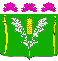 АДМИНИСТРАЦИЯСТАРОНИЖЕСТЕБЛИЕВСКОГО СЕЛЬСКОГО ПОСЕЛЕНИЯ КРАСНОАРМЕЙСКОГО РАЙОНАПОСТАНОВЛЕНИЕАДМИНИСТРАЦИЯСТАРОНИЖЕСТЕБЛИЕВСКОГО СЕЛЬСКОГО ПОСЕЛЕНИЯ КРАСНОАРМЕЙСКОГО РАЙОНАПОСТАНОВЛЕНИЕ«___01___»__06_____2022 г.№ ___74______станица Старонижестеблиевскаястаница Старонижестеблиевская